Publicado en Madrid el 27/12/2018 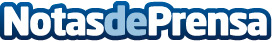 La skin benéfica de Cho-Gath consigue recaudar en España 73.300 euros para JuegaterapiaEl importe se destinará a la renovación integral del hospital pediátrico Niño Jesús, de Madrid, un edificio de 1877 que se llenará de luz gracias al proyecto "El Retiro invade el Niño Jesús". Con Cho-Gath Dark Star Riot Games ha donado un total de 6,1 millones de US$ a 21 ONGs de todo el mundo. La iniciativa hace realidad el sueño de un adolescente, Bryan, a través de la  fundación Make a WishDatos de contacto:Francisco Diaz637730114Nota de prensa publicada en: https://www.notasdeprensa.es/la-skin-benefica-de-cho-gath-consigue-recaudar Categorias: Juegos Madrid Infantil E-Commerce Solidaridad y cooperación Bienestar http://www.notasdeprensa.es